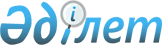 О переименовании улиц села Тихоновка Каракудукского сельского округа Бурлинского районаРешение акима Каракудукского сельского округа Бурлинского района Западно-Казахстанской области от 18 ноября 2015 года № 9. Зарегистрировано Департаментом юстиции Западно-Казахстанской области 15 декабря 2015 года № 4175      В соответствии с Законами Республики Казахстан "О местном государственном управлении и самоуправлении в Республике Казахстан" от 23 января 2001 года, "Об административно-территориальном устройстве Республики Казахстан" от 8 декабря 1993 года, с учетом мнения населения села Тихоновка и на основании заключения Западно-Казахстанской областной ономастической комиссии, аким Каракудукского сельского округа РЕШИЛ:

      1. Переименовать улицы села Тихоновка Каракудукского сельского округа Бурлинского района:

      улица "Ленин" – улица "Абай";

      улица "Октябрь" – улица "Астана";

      улица "Садовая" – улица "Абылай хан";

      улица "Новая" – улица "Айша бибі";

      улица "Школьная" – улица "Ақжайық";

      улица "Гагарин" – улица "Жас отау";

      улица "РТС" – улица "Бейбітшілік".

      2. Главному специалисту аппарата акима Каракудукского сельского округа (Буранова Г.) обеспечить государственную регистрацию настоящего решения в органах юстиции, его официальное опубликование в информационно-правовой системе "Әділет" и в средствах массовой информации.

      3. Контроль за исполнением настоящего решения оставляю за собой.

      4. Настоящее решение вводится в действие со дня его первого официального опубликования.


					© 2012. РГП на ПХВ «Институт законодательства и правовой информации Республики Казахстан» Министерства юстиции Республики Казахстан
				
      Аким Каракудукского сельского округа

Муканов К.
